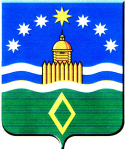 Контрольно-счетная палатаАрамильского городского округа624000, Свердловская область, город Арамиль, ул. 1 Мая, 12.телефон (8-343) 385-32-71, ksp.аramil@mail.ruЗАКЛЮЧЕНИЕ № 35на проект Решения Думы Арамильского городского округа «О внесении изменений в Решение Думы Арамильского городского округа от 14.06.2018 № 39/5 «Об утверждении Положения об оплате труда муниципальных служащих органов местного самоуправления Арамильского городского округа»05 октября 2018 года							             г. АрамильВ соответствии с требованиями пункта 13 статьи 34.1 Устава Арамильского городского округа, статьи 8 «Положения о Контрольно-счетной палате Арамильского городского округа» подготовлено заключение на проект Решения Думы Арамильского городского округа «Об утверждении Положения об оплате труда муниципальных служащих органов местного самоуправления Арамильского городского округа» (далее – проект Решения).  В Контрольно-счетную палату 03 октября 2018 года от Думы Арамильского городского округа для проведения экспертизы поступил проект Решения.Информационная база проверки:- Бюджетный кодекс Российской Федерации;- Федеральный закон от 06.10.2003 № 131-ФЗ «Об общих принципах организации местного самоуправления в Российской Федерации»;- Федеральный закон от 02.03.2007 № 25-ФЗ «О муниципальной службе в Российской Федерации»;- Закон Российской Федерации от 21.07.1993 № 5485-1                                     «О государственной тайне»;- Постановление Правительства Российской Федерации от 18.09.2006    № 573 «О предоставлении социальных гарантий гражданам, допущенным к государственной тайне на постоянной основе, и сотрудникам структурных подразделений по защите государственной тайны»; - Закон Свердловской области от 29.10.2007 № 136-ОЗ                                  «Об особенностях муниципальной службы на территории Свердловской области»;- Указ Губернатора Свердловской области от 24.08.2018 № 403-УГ «О внесении изменений в Указ Губернатора Свердловской области от 14.02.2011 № 75-УГ «О реализации Закона Свердловской области от 15 июля 2005 года № 84-ОЗ «Об особенностях государственной гражданской службы Свердловской области» в части основных гарантий государственных гражданских служащих Свердловской области в сфере оплаты труда» (далее – Указ Губернатора Свердловской области от 24.08.2018 № 403-УГ);- Указ Губернатора Свердловской области от 24.08.2018 № 401-УГ «Об увеличении (индексации) размеров окладов месячного денежного содержания государственных гражданских служащих Свердловской области»; - Постановление Правительства Свердловской области от 13.09.2018         № 597-ПП «Об утверждении методик, применяемых для расчета межбюджетных трансфертов из областного бюджета местным бюджетам, на 2019 год и плановый период 2020 и 2021 годов» (далее – Постановление Правительства Свердловской области от 13.09.2018 № 597-ПП);- Устав Арамильского городского округа;- Решение Думы Арамильского городского округа от 14.12.2017 № 27/7 «О бюджете Арамильского городского округа на 2018 год и плановый период 2019 и 2020 годов» (далее – Решение Думы от 14.12.2017 № 27/7);- Решение Думы Арамильского городского округа от 14.06.2018 № 39/5 «Об утверждении Положения об оплате труда муниципальных служащих органов местного самоуправления Арамильского городского округа» (далее – действующее Положение).Рассмотрев проект Решения Контрольно-счетная палата Арамильского городского округа отмечает следующее:При проведении экспертизы проекта Решения на соответствие действующему законодательству в сфере оплаты труда муниципальных служащих, установлено, что:1. в констатирующей части проекта Решения отсутствует ссылка на Постановление Правительства Свердловской области от 13.09.2018 № 597-ПП «Об утверждении методик, применяемых для расчета межбюджетных трансфертов из областного бюджета местным бюджетам, на 2019 год и плановый период 2020 и 2021 годов»;2. в постановляющей части проекта Решения необходимо:- пункт 4 изложить в следующей редакции: «Контроль за приведением в соответствие штатных расписаний органов местного самоуправления Арамильского городского округа возложить на Финансовый отдел Администрации Арамильского городского округа»;3. размеры должностных окладов муниципальных служащих органов местного самоуправления Арамильского городского округа, установленные с 01.10.2018 года, увеличены (индексированы) на 4 % в соответствии с Указом Губернатора Свердловской области от 24.08.2018 № 401-УГ «Об увеличении (индексации) размеров окладов месячного денежного содержания государственных гражданских служащих Свердловской области»;4. размеры ежемесячных надбавок к должностному окладу за классный чин муниципальных служащих органов местного самоуправления Арамильского городского округа, установленные с 01.10.2018 года, увеличены (индексированы) на 4 %, в соответствии с действующим Положением, утвержденным Решением Думы Арамильского городского округа от 14.06.2018 № 39/5;5. размеры должностных окладов и размер ежемесячной надбавки к должностному окладу за классный чин муниципальных служащих органов местного самоуправления Арамильского городского округа, установленные с 01.01.2019 года, увеличены (индексированы) на 6 %;6. в подпункте 6 пункта 10 Главы 3 действующего Положения (премии по результатам работы) предлагается изменить на 9 (девять) должностных окладов вместо утвержденных 6 (шести);7. в действующем Положении при утверждении фонда оплаты труда муниципальных служащих органов местного самоуправления Арамильского городского округа предусмотрено 35,5 должностных окладов на одного муниципального служащего (в расчете на год), в представленном проекте планируется предусмотреть 38,5 должностных окладов на одного муниципального служащего (в расчете на год), что противоречит Постановлению Правительства Свердловской области от 13 сентября 2018 года № 597-ПП, где предусматривается 42,5 должностных окладов на одного муниципального служащего (в расчете на год);8. при оценке расходных полномочий, также предусмотрен коэффициент индексации фондов оплаты труда работников органов местного самоуправления с 1 октября 2019 года на 1,043, в представленном проекте Решения данный коэффициент индексации не предусмотрен, что противоречит Постановлению Правительства Свердловской области от 13 сентября 2018 года № 597-ПП.9. представленное 05.10.2018 года финансово-экономическое обоснование на данный проект Решения объясняет, что «с 01.01.2019 года индексация окладов с применением коэффициента 1,06 к окладам, устанавливаемых с 01.10.2018 года, и увеличением объема стимулирующих выплат при формировании фонда оплаты труда с утвержденных 6 (шести) окладов до 9 (девяти) окладов:- потребует дополнительно предусмотреть в бюджете Арамильского городского округа средства в общем объеме 3900,0 тыс. руб.;- соответствует рассчитанному Министерством финансов Свердловской области нормативу на содержание органов местного самоуправления Арамильского городского округа».10. не представлены расчеты формирования фонда оплаты труда муниципальных служащих на 2019 год, которые подтверждают обоснованность индексации должностных окладов на коэффициент 1,06 с 01.01.2019 года, а не применение коэффициента индексации 1,043 с 1 октября 2019 года, а также увеличение стимулирующих выплат на 3 должностных оклада.    Рассмотрев проект Решения «Об оплате труда муниципальных служащих органов местного самоуправления Арамильского городского округа» Контрольно-счетная палата отмечает, что:1. Проект Решения соответствует действующему законодательству Свердловской области и Решению Думы от 14.12.2017 № 27/7 в части установления размеров должностных окладов и размеров ежемесячных надбавок к должностным окладам за классный чин муниципальных служащих органов местного самоуправления Арамильского городского округа с 01.10.2018 года. 2. Проект Решения может быть утвержден в части установления должностных окладов с 01.10.2018 года. 3. Изменения основных параметров бюджета на 2018 год Проектом не предусматривается.4. Администрации Арамильского городского округа:4.1. проект Решения, предусматривающий индексацию должностных окладов и размеров ежемесячных надбавок к должностным окладам за классный чин муниципальных служащих с 01.01.2019 года на коэффициент 1,06 доработать, так как он не соответствует действующему законодательству Свердловской области;4.2. представить расчеты, пояснительную записку и финансово-экономическое обоснование, подтверждающие соблюдение норматива на содержание органов местного самоуправления при формировании фонда оплаты труда муниципальных служащих на 2019 год, а именно:- при индексации должностных окладов с 01.01.2019 года на 6 %;- при коэффициенте индексации должностных окладов с 01.10.2019 года на 1,043, предусмотренных Постановлением Правительства Свердловской области от 13 сентября 2018 года № 597-ПП;- в расчете на год 42,5 должностных окладов.Инспектор Контрольно-счетной палатыАрамильского городского округа                                               С.А. Калугина